Santa’s last stop before Christmas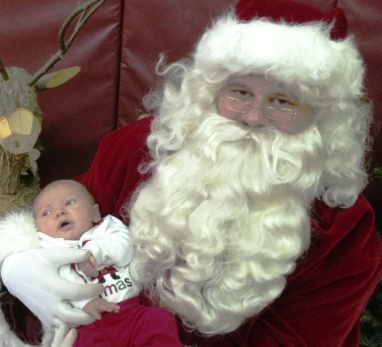 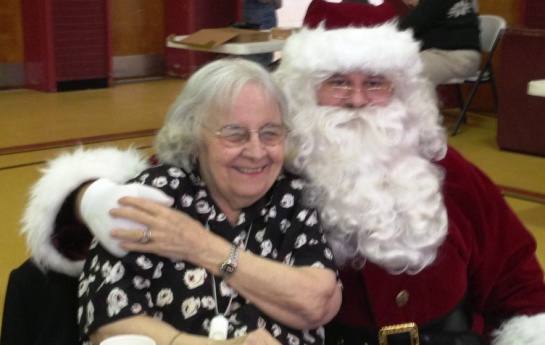 Some were very young and some were a little bit older but still young at heart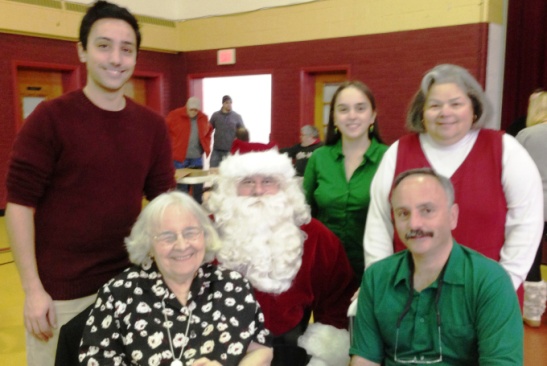 And three generations came out to see Santa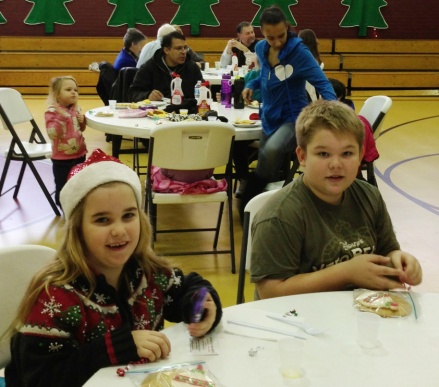 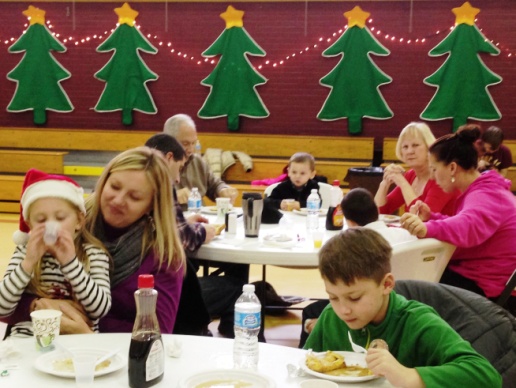 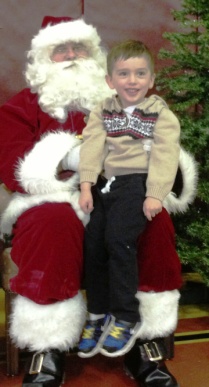 But at the end of the day, they all had their say with Santa.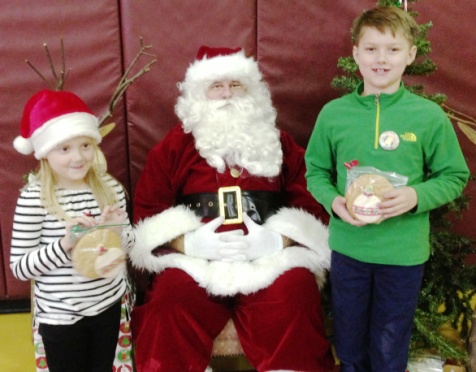 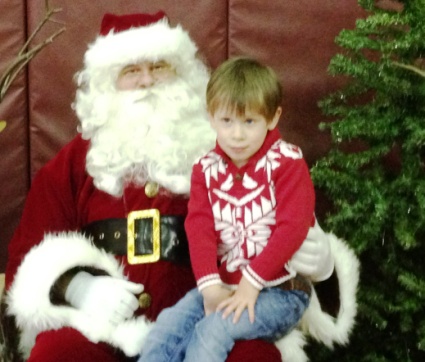 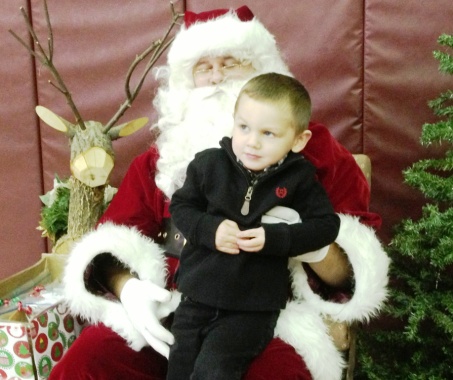 Thank you to all who assisted in the breakfast.  The council raised over $500 from this event.